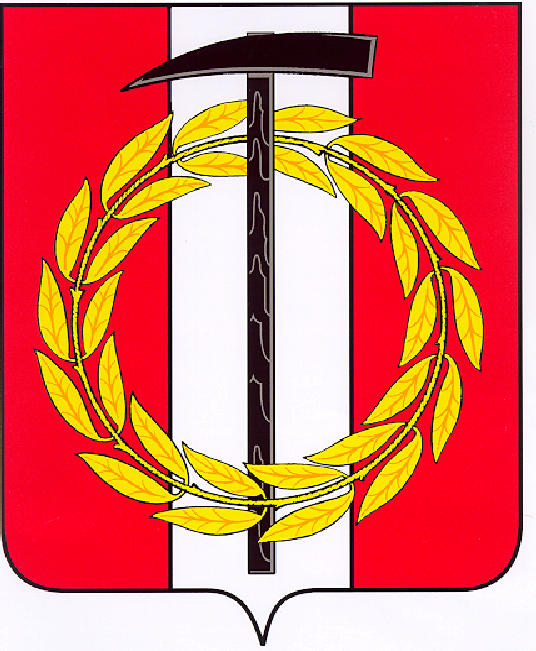 Собрание депутатов Копейского городского округаЧелябинской областиРЕШЕНИЕ    30.03.2022       456от _______________№_____О ходе выполнения муниципальной программы«Обеспечение общественного порядка и противодействие преступности в Копейскомгородском округе» в 2021 годуЗаслушав и обсудив информацию о ходе выполнения муниципальной программы «Обеспечение общественного порядка и противодействие преступности вКопейском городском округе» за 2021 год Собрание депутатов Копейского городского округа Челябинской области РЕШАЕТ:Информацию о ходе выполнения муниципальной программы «Обеспечение общественного порядка и противодействие преступности вКопейском городском округе» за 2021год принять к сведению (прилагается).Председатель Собрания депутатовКопейского городского округаЧелябинской области                                                                               Е.К. ГискеПРИЛОЖЕНИЕк решению Собрания депутатов Копейского городского округаЧелябинской области  от 30.03.2022 № 456Информация«О ходе выполнения муниципальной программы «Обеспечение общественного порядка и противодействие преступностив Копейском городском округе» в 2021 годуПостановлением администрации Копейского городского округа Челябинской области от 29.12.2020 № 3008-п «О внесении изменений в постановление администрации Копейского городского округа от 23.12.2020                            № 2377-п» предусмотрены в программе средства в сумме1506,48 тыс. рублей, на 2021 год – 426,48 тыс. рублей. Ответственным исполнителем Программы является отдел по безопасности и взаимодействию с правоохранительными органами администрации Копейского городского округа Челябинской области.Основная цель Программы: формирование действенной системы профилактики правонарушений, позволяющей снизить количество зарегистрированных на территории округа преступлений и правонарушений. В целях координации выполнения программных мероприятий и повышения результативности проводимой работы по обеспечению правопорядка на территории Копейского городского округа действуют:- «Межведомственная комиссия по профилактике преступлений и правонарушений вКопейском городском округе»;- «Межведомственная комиссия по вопросам противодействия проявлениям экстремизма на территории Копейского городского округа»;- «Антитеррористическая комиссия Копейского городского округа»;- «Комиссия по противодействию коррупции на территории Копейского городского округа»;- «Координирующий штаб добровольных народных дружин вКопейском городском округе»;- «Антинаркотическая комиссия Копейского городского округа»;- «Комиссия по противодействию незаконному обороту промышленной продукции вКопейском городском округе».Деятельность данных комиссий обеспечивает отдел по безопасности и взаимодействию с правоохранительными органами округа.В состав вышеперечисленных комиссий входят сотрудники отдела в                                    г. Копейске УФСБ  России по Челябинской области, ОМВД РФ по г. Копейску, МЧС,  Росгвардии, Следственного отдела, отдела исполнений наказания,  представители органов местного самоуправления, Собрания депутатов, общественных организаций. Во всех заседаниях принимают участие сотрудники прокуратуры г. Копейска.Участниками муниципальной программы, в пределах своих полномочий, в 2021 году проводилась работа, направленная на координацию деятельности по обеспечению охраны общественного порядка и безопасности на территории Копейского городского округа, снижению количества совершенных преступлений, защите прав и законных интересов граждан от преступных посягательств, а также мер по повышению общественного доверия и поддержки граждан.Муниципальная программа состоит из 11 разделов.Раздел 1. «Организационные мероприятия по выполнению муниципальной программы». В целях координации выполнения программных мероприятий и повышения результативности проводимой работы по обеспечению правопорядка в течение года проводились заседания межведомственной комиссии по профилактике преступлений и правонарушений вКопейском городском округе. В 2021 году состоялось 4 заседания комиссии.Раздел 2. «Профилактика безнадзорности и правонарушений несовершеннолетних и молодежи» (общий объемфинансирования267,31 тыс. рублей).В течение года проведены комплексные межведомственные операции «Дети улиц», «За здоровый образ жизни», «Я и закон», «Образование всем детям» и «Подросток», которые позволили снизить  на 36,84%  до 60 (АППГ +7,9% (95) число совершенных преступлений несовершеннолетними.Организована работа по ведению единого банка данных о детях и семьях, находящихся в социально-опасном положении и нуждающихся в помощи со стороны государства.На сегодняшний день в городском банке данных состоит 104 семьи данной категории (38-СОП, 66-ТЖС). В течение 2021 года снято с профилактического учета 53 семьи. Поставлено на профилактический учет 49 семей. Сведения обо всех семьях, состоящих на учете в отделении, внесены в ПО АИС «Семья и дети».Отделом по делам молодежи администрации округа в рамках межведомственной акции «За здоровый образ жизни» проводился конкурс видеороликов социальной рекламы «Стиль жизни – здоровье», в рамках межведомственной профилактической акции «Я и закон» фестиваль социально-правового дня «Ребята с нашего двора»,  в ходе которых реализовано 19,31 тыс. рублей.Управлением образования приобретена оргтехника для детско-юношеских клубов по месту жительства – 1ноутбук на сумму 60,0 тыс. рублей, в 2020 году на эти средства приобретено 2 ноутбука.В результате реализациипрограммного мероприятия «Организация временных рабочих мест для подростков в каникулярное время и летний период»управлением образованияадминистрации Копейского городского округаорганизовано 45 рабочих мест для подростков, денежные средства в сумме 188,0 тыс. рублей освоены в полном объеме.Раздел 3 «Профилактика правонарушений среди лиц, проповедующих экстремизм, подготавливающих и замышляющих совершение террористических актов» (общий объемфинансирования19,0 тыс. рублей).Управлением образования администрации Копейского городского округа, управлением культуры администрации Копейского городского округа, управлением физической культуры, спорта и туризма администрации Копейского городского округа, отделом по делам молодежи  администрации Копейского городского округа, учреждениями среднего и начального профессионального образования проводится работа, направленная на воспитание толерантности, любви к Родине, формирование здорового образа жизни, профилактику экстремизма.Управлением культуры для МУ «Централизованная библиотечная система КГО» приобретено 3 единицы литературы, используемой в организации выставки,  посвященной Дню народного единства, на сумму 1,0 тыс. рублей.С целью повышения профессионального уровня 2 сотрудника управления культурыадминистрации Копейского городского округа, 2 сотрудника управления образованияадминистрации Копейского городского округа и 2 сотрудника администрации Копейского городского округа прошли обучение в Российской академии народного хозяйства и государственной службы при Президенте российской федерации по теме: «Реализация государственной национальной политики в Российской Федерации. Профилактика и противодействие проявлениям экстремизма». По данному мероприятию программой реализовано 18,0 тыс. рублей.Раздел 4 «Профилактика нарушений законодательства о гражданстве, предупреждение и пресечение нелегальной миграции» (без финансирования).Сотрудниками отдела по вопросам миграции Отдела МВД России по городу Копейску Челябинской области ежемесячно проводится оперативно-профилактическое мероприятие «Ночь», при проведении которого совместно с представителями ДНД «Содействие», добровольной народной автодружины МУП «КПА», участковыми уполномоченными полиции проводятся проверки соответствия регистрации иностранных граждан, их фактическому проживанию. Особое внимание уделяется иностранным гражданам, прибывшим из Северо-Кавказского региона, Средней Азии. По итогам работы 2021 года поставлено на миграционный учет иностранных граждан 2122 человек. Состоит на миграционном учете по месту пребывания – 790 человек, из них в местах лишения свободы -335.Иностранными гражданами совершено 10 преступлений общеуголовной направленности (АППГ – 17, уменьшение на 41,18%), 7 преступлений совершено в отношении иностранных граждан (АППГ – 8, уменьшение на 12,5%).Раздел 5 «Профилактика правонарушений, связанных с распространением алкоголизма, незаконным оборотом наркотиков» (общий объемфинансирования50,0 тыс. рублей).Ежегодно в рамках проведения Всероссийской антинаркотической акции «Сообщи, где торгуют смертью» и межведомственной профилактической операции «Защита» в Копейске проходят рейды по уничтожению надписей, содержащих рекламу и пропаганду наркотиков. В рамках проведения межведомственной оперативно – профилактической операции «Мак» проводятся мероприятия с целью выявления незаконных посевов мака и конопли, а также их уничтожение.Отделом по делам молодежи по данному направлению реализованы50,0 тыс. рублей:- 10,0 тыс. рублей на городской конкурс «В ритме жизни» в рамках межведомственной профилактической акции «Я и закон» (повышение уровня знаний о способах профилактики распространения ВИЧ – инфекции и ассоциированных с ней заболеваний в молодежной среде);- 40,0 тыс. рублей в ходе проведения 1и 2 этапов зимнего Чемпионата Копейского городского округа по картингу памяти Шпилевого В.М. Раздел 6 «Предупреждение рецидивной преступности, профилактика правонарушений среди лиц с нарушенными социальными связями» (без финансирования). На территории Копейского городского округа организованобмен информацией и контроль по прибытию лиц, освобожденных из мест лишения свободы, к месту назначения или проживания (ФСИН, ОМВД РФ по г. Копейску, ОКУ ЦЗН города Челябинска отдел пог. Копейску). Отделом исполнения наказания и применения иных мер уголовно-правового характера ФГУ «УИИ ГУ ФСИН РФ по Челябинской области» при постановке на учет с каждым осужденным проводится разъяснительная, профилактическая беседа воспитательного характера по отбытию наказания.Также проводятся мероприятия психологического обследования на предмет изучения личности осужденного первично встающего на учет в УИИ, о чем составляется индивидуальная справка прогноза противоправного поведения осужденного без изоляции от общества.Постановлением администрации городского округа утвержден перечень предприятий, на которых возможно отбывание осужденными наказания в виде обязательных и исправительных работ (далее – перечень). В 2021 году в перечень входило 70 (АППГ -64) предприятия, по мере необходимости вносятся изменения и дополнения.Несмотря на принимаемые меры допущен рост преступлений лицами, имеющими преступный опыт на 6,88% (АППГ 14,7%). Выявлено 34 (-35,0 %), допустивших опасную и особо опасную форму рецидива.Раздел 7 «Профилактика правонарушений в общественных местах» (общий объемфинансирования45,65 тыс. рублей). На сайтах администрации Копейского городского округа, образовательных учреждений, в средствах массовой информации размещена информация о проведении профилактических операций, направленных на снижение количества совершенных преступлений.Дружинники ДНД «Содействие» (31 человек) и добровольной народной автодружины МУП «КПА»(28 человек) привлекаются к обеспечению правопорядка, в соответствии с утвержденным графиком, во взаимодействии с участковыми уполномоченными полиции на территории поселков, к участию в проведении ежемесячного оперативно-профилактического мероприятия «Ночь», к обеспечению общественного порядка в период проведения общегородских массовых мероприятий. За 12 месяцев 2021 года на территории Копейского городского округа прошло 333 (АППГ – 85, увеличение на 316,3%) массовых мероприятий, в которых приняли участие 92333 (АППГ – 136025, уменьшение на 32,1%).Проведено 233 публичных мероприятия (6 митингов, 222 пикета, 5 собраний), 75 культурно-массовых, 25 религиозных и 24 спортивных мероприятий.Перед проведением публичных мероприятий организаторами принимаются меры по антитеррористической защищенности мест проведения мероприятий. Несоблюдения организаторами, участниками массовых мероприятий, в том числе религиозных обрядов, условий, отвечающих требованиям антитеррористической защищенности мероприятий, нарушены не были.Отделом МВД России по городу Копейску  при проведении общественно-политических, массовых и спортивных мероприятий обеспечено оперативное прикрытие.Принимаемые меры позволили добиться снижения преступлений в общественных местах на 10,4%  (до 544).В 2021 году на поощрение 9 членов ДНД «Содействие» и ДНАД МУП «КПА» реализовано 45,98 тыс. рублей (ДНАД МУП «КПА» - 5 человек, ДНД «Содействие» - 4 человека). Раздел 8 «Профилактика правонарушений на административных участках» (общий объемфинансирования21,91 тыс. рублей).В Отделе МВД России по городу Копейску Челябинской области имеется «Телефон доверия» предназначенный для того, чтобы граждане сообщали о фактах совершённых преступлений.На мероприятие «Повышение эффективности деятельности участковых уполномоченных полиции в области взаимодействия с населением» (изготовление информационных плакатов, наклеек, визиток) реализовано 21,91 тыс. рублей.Раздел 9 «Профилактика насилия в сфере семейно-бытовых отношений». Отделом МВД России по городу Копейску организовано взаимодействие по обмену информацией с учреждениями системы профилактики (образования, социальной защиты населения, здравоохранения) (без финансирования).Ежемесячно работает межведомственная Комиссия по работе с семьями, находящимися в социально опасном положении, на которой принимаются межведомственные меры по предотвращению семейного неблагополучия и своевременному оказанию медико-психолого-педагогической и социальной помощи каждой конкретной семье.В течение 2021 года проведено 22 заседания комиссии по делам несовершеннолетних и защите их прав, из них 21 расширенное, с приглашением руководителей общеобразовательных учреждений, руководителей учреждений среднего профессионального образования, руководителей муниципальных учреждений социальной защиты населения. За отчетный период отмечено снижение уровня подростковой преступности, сотрудниками ОМВД России по  г. Копейску окончено  60 преступлений (2020 – 95, снижение – 30,84 %).Раздел 10 «Профилактика в сфере экономики, коррупции, борьба с организованной преступностью» (без финансирования). По линии борьбы с коррупцией ОМВД РФ по г. Копейску количество задокументированных преступлений увеличилось на 83,1% (до 152). Отделом продолжена практика проведения оперативно - розыскных мероприятий. В ОМВД РФ по городу Копейску имеется «телефон доверия». Проводятся ОРМ по выявлению и пресечению коррумпированных связей преступных групп с должностными лицами, имеющими доступ к распределению материальных ресурсов, проведению конкурсов и котировок.На официальном сайте администрации Копейского городского округа размещена информация о «Прямой линии» по антикоррупционному просвещению граждан.Разработан  раздел «Противодействие коррупции», в котором размещены   нормативно-правовые акты, методические материалы, памятки, телефон доверия).Раздел 11 «Профилактика терроризма»(общий объемфинансирования3,0 тыс. рублей). ВКопейском городском округе организовано проведение информационно – пропагандистских мероприятий, направленных на повышение бдительности граждан и разъяснения порядка их действий в случае террористической угрозы, размещены телефоны доверия оперативных служб.МУП «КПА» на постоянной основе в автобусах и маршрутных такси размещают памятки по недопущению распространения экстремизма,  профилактике угроз терроризма и действиях при обнаружении посторонних предметов.МУ «Управление гражданской защиты населения» КГО проводятся лекции со слушателями на тему «Действия при чрезвычайных ситуациях природного и техногенного характера», а также «Что такое терроризм и как с ним бороться».В связи с сохраняющейся напряженностью оперативной обстановки, в том числе нарастанием экстремистской и террористической угрозы, приняты меры по повышению эффективности  противодействию незаконному обороту оружия. За 2021  год на территории округа проведено 4 оперативно-профилактических мероприятий «Арсенал». Реализованные мероприятия в сфере противодействия незаконному обороту  оружия позволили удержать ситуацию под контролем.В администрации Копейского городского округа на средства, предусмотренные программой на реализацию мероприятий по инженерно-технической защищенности мест массового пребывания людей (приобретение и установка видеокамер) приобретена 1 видеокамера на сумму 3,0 тыс. рублей.В пределах своих полномочий каждый участник Программы принял участие в реализации мероприятий.По состоянию на 31.12.2021 года реализовано 426,15 тыс. рублей. Принимаемые меры не в полной мере способствуют предупреждению правонарушений, возникновению и распространению терроризма и экстремизма на территории округа и укреплению доверия граждан к правоохранительным органам и органам местного самоуправления.Приоритетными направлениями остаются профилактика правонарушений и преступлений среди несовершеннолетних, борьба с наркоманией, обеспечение безопасности объектов образования, культуры, спорта и объектов социальной защиты.Начальник отдела по безопасности и взаимодействиюс правоохранительными органами                                                   С.Н. Комаров